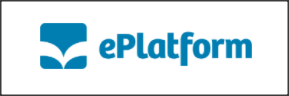 STUDENTS ACCESS TO AUDIO AND EBOOKS                        FICTION BOOKSWheelers ePlatform gives your library access to a huge range of eBooks through an easy-to-use, customisable, and secure lending system.Your can browse, borrow, and read eBooks or listen to audio books from anywhere at home or on the go.Tailored specifically for Australia and New Zealand with access to a wide range of local and international content.Titles are available on almost all reading devices.There are 100’s of titles available through the Wheelers website with new publishers being signed up every week. Students that are struggling readers or have Dyslexia are able to change the format, (colour, font & size) to enable reading more accessible.14 day loan, books automatically return themselves, reservations options, plus so much more  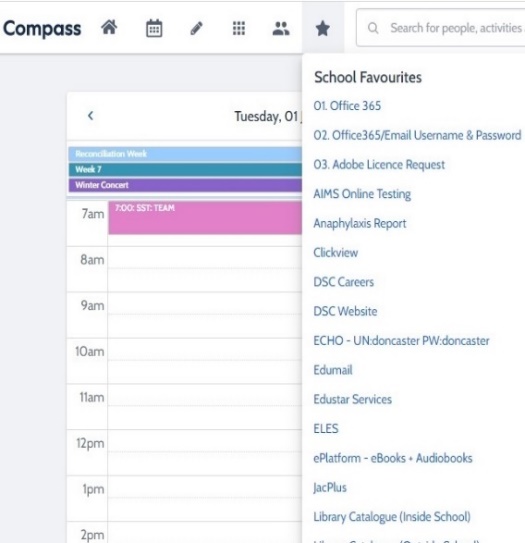 HOW TO ACCESS THE E BOOKSlog on to compassGo to favouritesClick on the eplatform-e books-audiobooks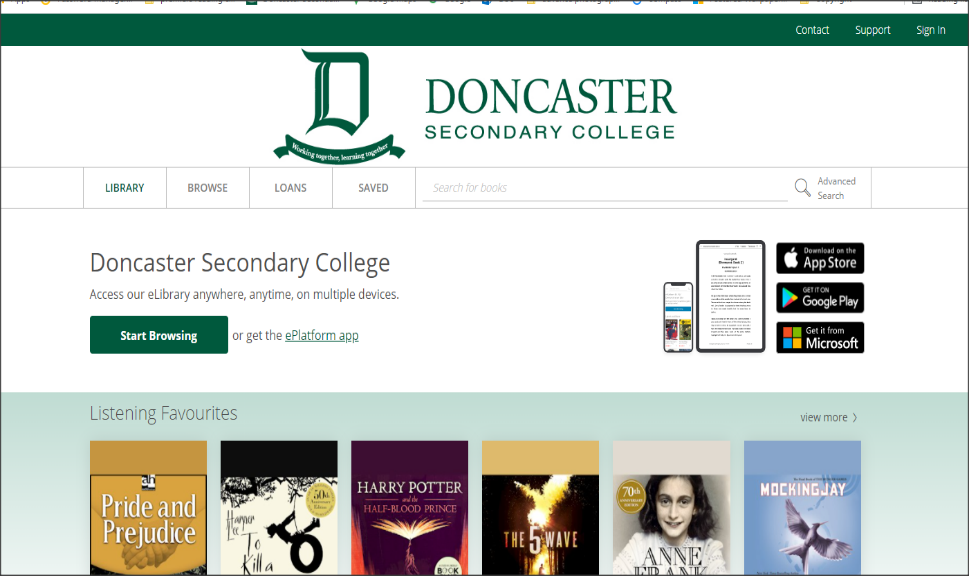 HOW TO SIGN IN – TOP RIGHT HAND CORNERUsing your Compass/Student Barcode eg                      Walker – WAL0001 Password is LIBRARY – ALL UPPERCASEOnce you are signed in you can browse, sample chapters, listen to audio chapter samples till you decide on what to borrow or reserveYOU CAN ALSO USE OTHER DEVICES TO ACCESS THE EPLATFORM.